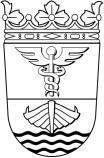 Ilmoitus yläkoulun urheiluluokalle hakevasta oppilaasta     	   	   	   	   	   	   	              7/2022   Oppilaan sukunimi ja etunimet  Oppilaan sukunimi ja etunimet  Oppilaan sukunimi ja etunimet  Oppilaan sukunimi ja etunimet  Nykyinen koulu ja luokka  Kotiosoite  Kotiosoite  Kotiosoite  Kotiosoite  Postinumero ja osoitetoimipaikka  Sukupuoli  Sukupuoli  Mahdollinen A2-kieli (alkanut neljännellä luokalla, esim. espanja, ranska, saksa, venäjä)  Mahdollinen A2-kieli (alkanut neljännellä luokalla, esim. espanja, ranska, saksa, venäjä)  Mahdollinen A2-kieli (alkanut neljännellä luokalla, esim. espanja, ranska, saksa, venäjä)  Huoltaja  □ Äiti  □ Isä  □ Muu  Nimi  Nimi  Nimi  Puhelinnumero  Huoltaja  □ Äiti  □ Isä  □ Muu  Nimi  Nimi  Nimi  Sähköposti  Huoltaja  □ Äiti  □ Isä  □ Muu  Osoite  Osoite  Osoite  Osoite  Laita numero yksi (1) ensimmäiseen hakutoiveeseesi ja numero kaksi (2) toiseen hakutoiveeseesi. Mikäli et hae kuin toiseen kouluista, merkitse numero yksi (1) ensimmäiseen hakutoiveeseesi ja nolla (0) sen koulun kohdalle, johon et ole hakemassa.  □ Kilpisen yhtenäiskoulu                                                                □ Viitaniemen koulu  Laita numero yksi (1) ensimmäiseen hakutoiveeseesi ja numero kaksi (2) toiseen hakutoiveeseesi. Mikäli et hae kuin toiseen kouluista, merkitse numero yksi (1) ensimmäiseen hakutoiveeseesi ja nolla (0) sen koulun kohdalle, johon et ole hakemassa.  □ Kilpisen yhtenäiskoulu                                                                □ Viitaniemen koulu  Laita numero yksi (1) ensimmäiseen hakutoiveeseesi ja numero kaksi (2) toiseen hakutoiveeseesi. Mikäli et hae kuin toiseen kouluista, merkitse numero yksi (1) ensimmäiseen hakutoiveeseesi ja nolla (0) sen koulun kohdalle, johon et ole hakemassa.  □ Kilpisen yhtenäiskoulu                                                                □ Viitaniemen koulu  Laita numero yksi (1) ensimmäiseen hakutoiveeseesi ja numero kaksi (2) toiseen hakutoiveeseesi. Mikäli et hae kuin toiseen kouluista, merkitse numero yksi (1) ensimmäiseen hakutoiveeseesi ja nolla (0) sen koulun kohdalle, johon et ole hakemassa.  □ Kilpisen yhtenäiskoulu                                                                □ Viitaniemen koulu  Laita numero yksi (1) ensimmäiseen hakutoiveeseesi ja numero kaksi (2) toiseen hakutoiveeseesi. Mikäli et hae kuin toiseen kouluista, merkitse numero yksi (1) ensimmäiseen hakutoiveeseesi ja nolla (0) sen koulun kohdalle, johon et ole hakemassa.  □ Kilpisen yhtenäiskoulu                                                                □ Viitaniemen koulu  Jos haet myös musiikkiluokalle, rastita ensisijainen hakutoiveesi                                                    □  Urheiluluokka                                                                                                                                                               □  Musiikkiluokka  Jos haet myös musiikkiluokalle, rastita ensisijainen hakutoiveesi                                                    □  Urheiluluokka                                                                                                                                                               □  Musiikkiluokka  Jos haet myös musiikkiluokalle, rastita ensisijainen hakutoiveesi                                                    □  Urheiluluokka                                                                                                                                                               □  Musiikkiluokka  Jos haet myös musiikkiluokalle, rastita ensisijainen hakutoiveesi                                                    □  Urheiluluokka                                                                                                                                                               □  Musiikkiluokka  Jos haet myös musiikkiluokalle, rastita ensisijainen hakutoiveesi                                                    □  Urheiluluokka                                                                                                                                                               □  Musiikkiluokka  Päiväys  Jyväskylässä  ____ / ____ 20____  Päiväys  Jyväskylässä  ____ / ____ 20____  Päiväys  Jyväskylässä  ____ / ____ 20____  Päiväys  Jyväskylässä  ____ / ____ 20____  Päiväys  Jyväskylässä  ____ / ____ 20____  Huoltajan allekirjoitus ja nimenselvennys  Huoltajan allekirjoitus ja nimenselvennys  Huoltajan allekirjoitus ja nimenselvennys  Oppilaan allekirjoitus ja nimenselvennys  Oppilaan allekirjoitus ja nimenselvennys  